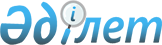 Есіл аудандық мәслихатының 2011 жылғы 9 желтоқсандағы № 45/2 "2012-2014 жылдарға арналған аудан бюджеті туралы" шешіміне өзгерістер енгізу туралы
					
			Күшін жойған
			
			
		
					Ақмола облысы Есіл аудандық мәслихатының 2012 жылғы 16 сәуірдегі № 5/2 шешімі. Ақмола облысы Есіл ауданының Әділет басқармасында 2012 жылғы 28 сәуірде № 1-11-154 тіркелді. Шешімнің қабылдау мерзімінің өтуіне байланысты қолдану тоқтатылды (Ақмола облысы Есіл аудандық мәслихатының 2013 жылғы 5 наурыздағы № 53 хаты)      Ескерту. Шешімнің қабылдау мерзімінің өтуіне байланысты қолдану тоқтатылды (Ақмола облысы Есіл аудандық мәслихатының 05.03.2013 № 53 хаты).      РҚАО ескертпесі:

      Мәтінде авторлық орфография және пунктуация сақталған

      2008 жылғы 4 желтоқсандағы Қазақстан Республикасының Бюджет кодексінің 106 бабының 2 тармағының 4) тармақшасына, 4 тармағына, «Қазақстан Республикасындағы жергілікті мемлекеттік басқару және өзін-өзі басқару туралы» 2001 жылғы 23 қаңтардағы Қазақстан Республикасының Заңының 6 бабының 1 тармағының 1) тармақшасына сәйкес, Есіл аудандық мәслихаты ШЕШІМ ЕТТІ:



      1. Есіл аудандық мәслихатының 2011 жылғы 9 желтоқсандағы № 45/2 «2012-2014 жылдарға арналған аудан бюджеті туралы» (нормативтік құқықтық актілерді мемлекеттік тіркеудің тізілімінде № 1-11-145 тіркелген, 2012 жылғы 20 қаңтарда аудандық «Жаңа Есіл» газетінде жарияланған) шешіміне келесі өзгерістер енгізілсін:

      1 тармақ жаңа редакцияда баяндалсын:

      «1. 2012-2014 жылдарға арналған аудан бюджеті 1, 2 және 3 қосымшаларға сәйкес, оның ішінде 2012 жылға арналғаны келесі көлемдерде бекітілсін:

      1) кірістер 2299192,6 мың теңге, оның ішінде:

      салық түсімдері 528586 мың теңге,

      салықтық емес түсімдер 19305 мың теңге,

      негізгі капиталды сатудан түсетін түсімдер 11340 мың теңге,

      ресми трансферттер түсімдерінен 1640271,6 мың теңге,

      мемлекеттің қаржылық активтерін сатудан түсетін түсімдер 99690 мың теңге;

      2) шығыстар 2431444,7 мың теңге;

      3) таза бюджеттік кредиттер 4758 мың теңге, оның ішінде: бюджеттiк кредиттер 5339 мың теңге, бюджеттік кредиттерді өтеу 581 мың теңге;

      4) қаржылық активтермен болатын операциялар бойынша сальдо 15102 мың теңге, оның ішінде қаржылық активтер алу 15102 мың теңге;

      5) бюджет тапшылығы (профицит) (-152112,1) мың теңге;

      6) бюджет тапшылығын қаржыландыру (профицитті пайдалану) 152112,1 мың теңге.».

      Көрсетілген шешімнің 1, 4, 7 қосымшалары осы шешімнің 1, 2, 3 қосымшаларына сәйкес жаңа редакцияда баяндалсын.



      2. Осы шешім Ақмола облысының Әділет департаментінде мемлекеттік тіркелген күннен бастап күшіне енеді және 2012 жылдың 1 қаңтарынан бастап қолданысқа енгізіледі.      Аудандық мәслихат

      сессиясының төрайымы                       Г.Кәрімова      Аудандық мәслихат

      хатшысы                                    С.Құдабаев

Есіл аудандық мәслихатының

2012 жылғы 16 сәуірдегі

№ 5/2 шешіміне 1 қосымшаЕсіл аудандық мәслихатының

2011 жылғы 9 желтоқсандағы

№ 45/2 шешіміне

1 қосымша

Есіл аудандық мәслихатының

2012 жылғы 16 сәуірдегі

№ 5/2 шешіміне 2 қосымшаЕсіл аудандық мәслихатының

2011 жылғы 9 желтоқсандағы

№ 45/2 шешіміне

4 қосымша 2012 жылға арналған республикалық

бюджеттен берілетін нысаналы трансферттер мен кредиттер

Есіл аудандық

мәслихатының 2012 жылғы

16 сәуірдегі № 5/2 шешіміне

3 қосымшаЕсіл аудандық мәслихатының

2011 жылғы 9 желтоқсандағы

№ 45/2 шешіміне

7 қосымша Қаладағы аудан, аудандық маңызы бар қала,

кент, ауыл (село), ауылдық (селолық)

округ әкімінің аппараты
					© 2012. Қазақстан Республикасы Әділет министрлігінің «Қазақстан Республикасының Заңнама және құқықтық ақпарат институты» ШЖҚ РМК
				СанаттарСанаттарСанаттарСанаттар2012 жылға бекітіл

ген бюджетӨзге

ріс

тер

(+, -)Нақты

лан

ғанСыныптарСыныптарСыныптар2012 жылға бекітіл

ген бюджетӨзге

ріс

тер

(+, -)Нақты

лан

ғанСыныпшаСыныпша2012 жылға бекітіл

ген бюджетӨзге

ріс

тер

(+, -)Нақты

лан

ғанАтауы2012 жылға бекітіл

ген бюджетӨзге

ріс

тер

(+, -)Нақты

лан

ған1234567I. ТҮСІМДЕР2125651,61735412299192,61Салықтық түсімдер507586210005285861Табыс салығы26697266972Жеке табыс салығы26697266973Әлеуметтік салық239287280002672871Әлеуметтік салық239287280002672874Меншікке салынатын салықтар207715-70002007151Мүлікке салынатын салықтар1351471351473Жер салығы32375-7000253754Көлік құралдарына салынатын салық30365303655Бірыңғай жер салығы982898285Тауарларға, жұмыстарға және қызметтерге салынатын ішкі салықтар30136301362Акциздер432243223Табиғи және басқа да ресурстарды пайдаланғаны үшін түсетін түсімдер19276192764Кәсіпкерлік және кәсіби қызметті жүргізгені үшін алынатын алымдар624662465Тіркелген салық2922928Заңдық мәнді іс-әрекеттерді жасағаны және (немесе) оған уәкілеттігі бар мемлекеттік органдар немесе лауазымды адамдар құжаттар бергені үшін алынатын міндетті төлемдер375137511Мемлекеттік баж375137512Салықтық емес түсімдер675412551193051Мемлекеттік меншіктен түсетін кірістер354435441Мемлекеттік кәсіпорындардың таза кірісі бөлігінің түсімдері2672675Мемлекет меншігіндегі мүлікті жалға беруден түсетін кірістер327732777Мемлекеттiк бюджеттен берiлген кредиттер бойынша сыйақылар002Мемлекеттік бюджеттен қаржыландырылатын мемлекеттік мекемелердің тауарларды (жұмыстарды, қызметтерді) өткізуінен түсетін түсімдер221Мемлекеттік бюджеттен қаржыландырылатын мемлекеттік мекемелердің тауарларды (жұмыстарды, қызметтерді) өткізуінен түсетін түсімдер223Мемлекеттік бюджеттен қаржыландырылатын мемлекеттік мекемелер ұйымдастыратын мемлекеттік сатып алуды өткізуден түсетін ақша түсімдері112551125521Мемлекеттік бюджеттен қаржыландырылатын мемлекеттік мекемелер ұйымдастыратын мемлекеттік сатып алуды өткізуден түсетін ақша түсімдері112551125524Мемлекеттік бюджеттен қаржыландырылатын, сондай-ақ Қазақстан Республикасы Ұлттық Банкінің бюджетінен (шығыстар сметасынан) ұсталатын және қаржыландырылатын мемлекеттік мекемелер салатын айыппұлдар, өсімпұлдар, санкциялар, өндіріп алулар205120511Мұнай секторы ұйымдарынан түсетін түсімдерді қоспағанда, мемлекеттік бюджеттен қаржыландырылатын, сондай-ақ Қазақстан Республикасы Ұлттық Банкінің бюджетінен (шығыстар сметасынан) ұсталатын және қаржыландырылатын мемлекеттік мекемелер салатын айыппұлдар, өсімпұлдар, санкциялар, өндіріп алулар205120516Басқа да салықтық емес түсiмдер115611561Басқа да салықтық емес түсiмдер115611563Негізгі капиталды сатудан түсетін түсімдер11340113403Жердi және материалдық емес активтердi сату11340113401Жерді сату11340113404Трансферттердің түсімдері1599971,6403001640271,62Мемлекеттiк басқарудың жоғары тұрған органдарынан түсетiн трансферттер1599971,6403001640271,62Облыстық бюджеттен түсетін трансферттер1599971,6403001640271,66Мемлекеттiң қаржы активтерiн сатудан түсетiн түсiмдер99690996901Мемлекеттiң қаржы активтерiн сатудан түсетiн түсiмдер99690996901Қаржы активтерiн ел iшiнде сатудан түсетiн түсiмдер9969099690Функционалдық топФункционалдық топФункционалдық топФункционалдық топСомаөзгерісөзгеріснақты

ланған бюджетБюджеттік бағдарламалардың әкiмшiсiБюджеттік бағдарламалардың әкiмшiсiБюджеттік бағдарламалардың әкiмшiсiСома(+)(-)нақты

ланған бюджетБағдарламаБағдарламаСома(+)(-)нақты

ланған бюджетII. Шығындар2267005,7167901,13462,12431444,701Жалпы сипаттағы мемлекеттiк қызметтер22638945581960,1228986,9112Аудан (облыстық маңызы бар қала) мәслихатының аппараты127549912853001Аудан (облыстық маңызы бар қала) мәслихатының қызметін қамтамасыз ету жөніндегі қызметтер127549912853122Аудан (облыстық маңызы бар қала) әкімінің аппараты49848140051248001Аудан (облыстық маңызы бар қала) әкімінің қызметін қамтамасыз ету жөніндегі қызметтер49848140051248123Қаладағы аудан, аудандық маңызы бар қала, кент, ауыл (село), ауылдық (селолық) округ әкімінің аппараты139771975,8138795,2001Қаладағы аудан, аудандық маңызы бар қаланың, кент, ауыл (село), ауылдық (селолық) округ әкімінің қызметін қамтамасыз ету жөніндегі қызметтер139771975,8138795,2459Ауданның (облыстық маңызы бар қаланың) экономика және қаржы бөлімі240163059984,326090,7001Ауданның (облыстық маңызы бар қаланың) экономикалық саясатын қалыптастыру мен дамыту, мемлекеттік жоспарлау, бюджеттік атқару және коммуналдық меншігін басқару саласындағы мемлекеттік саясатты іске асыру жөніндегі қызметтер2157688120695002Ақпараттық жүйелер құру5050003Салық салу мақсатында мүлікті бағалауды жүргізу32282,3239,7004Біржолғы талондарды беру жөніндегі жұмысты ұйымдастыру және біржолғы талондарды сатудан түскен сомаларды толық алынуын қамтамасыз ету2068212047011Коммуналдық меншікке түскен мүлікті есепке алу, сақтау,бағалау және сату5959015Мемлекеттік органдардың күрделі шығыстары3000300002Қорғаныс19831983122Аудан (облыстық маңызы бар қала) әкімінің аппараты19831983005Жалпыға бірдей әскери міндетті атқару шеңберіндегі іс-шаралар10701070006Аудан (облыстық маңызы бар қала) ауқымындағы төтенше жағдайлардың алдын алу және жою91391303Қоғамдық тәртіп, қауіпсіздік, құқықтық, сот, қылмыстық-атқару қызметі50005000458Ауданның (облыстық маңызы бар қаланың) тұрғын үй-коммуналдық шаруашылығы, жолаушылар көлігі және автомобиль жолдары бөлімі50005000021Елдi мекендерде жол қозғалысы қауiпсiздiгін қамтамасыз ету5000500004Бiлiм беру1489988,729870,11519858,8123Қаладағы аудан, аудандық маңызы бар қала, кент, ауыл (село), ауылдық (селолық) округ әкімінің аппараты85891153687427004Мектепке дейінгі тәрбиелеу және оқыту ұйымдарын қолдау85891153687427464Ауданның (облыстық маңызы бар қаланың) білім бөлімі138008015149,11395228,9001Жергілікті деңгейде білім беру саласындағы мемлекеттік саясатты іске асыру жөніндегі қызметтер93319331002Ақпараттық жүйелер құру5050003Жалпы білім беру1149249,812556,91161806,7005Ауданның (облыстық маңызы бар қаланың) мемлекеттік білім беру мекемелер үшін оқулықтар мен оқу-

әдiстемелiк кешендерді сатып алу және жеткізу991558810503006Балаларға қосымша білім беру4232520042525009Мектепке дейінгі тәрбиелеу мен оқытуды қамтамасыз ету1295731804,2131377,2015Республикалық бюджеттен берілетін трансферттер есебінен жетім баланы (жетім балаларды) және ата-аналарының қамқорынсыз қалған баланы (балаларды) күтіп-ұстауға асыраушыларына ай сайынғы ақшалай қаражат төлемдері1686016860020Республикалық бюджеттен берілетін трансферттер есебінен үйде оқытылатын мүгедек балаларды жабдықпен, бағдарламалық қамтыммен қамтамасыз ету32003200064Республикалық бюджеттен берілетін трансферттер есебінен мектеп мұғалімдеріне біліктілік санаты үшін қосымша ақының мөлшерін ұлғайту1957619576467Ауданның (облыстық маңызы бар қаланың) құрылыс бөлімі24017,91318537202,9037Білім беру объектілерін салу және реконструкциялау24017,91318537202,906Әлеуметтiк көмек және әлеуметтiк қамсыздандыру112163,6815111348,6451Ауданның (облыстық маңызы бар қаланың) жұмыспен қамту және әлеуметтік бағдарламалар бөлімі112163,6815111348,6001Жергілікті деңгейде жұмыспен қамтуды қамтамасыз ету және халық үшін әлеуметтік бағдарламаларды іске асыру саласындағы мемлекеттік саясатты іске асыру жөніндегі қызметтер17673,674916924,6002Еңбекпен қамту бағдарламасы2976629766004Ауылдық жерлерде тұратын денсаулық сақтау, білім беру, әлеуметтік қамтамасыз ету, мәдениет және спорт мамандарына отын сатып алуға Қазақстан Республикасының заңнамасына сәйкес әлеуметтік көмек көрсету56635663005Мемлекеттік атаулы әлеуметтік көмек32003200006Тұрғын үй көмегі80008000007Жергілікті өкілетті органдардың шешімі бойынша мұқтаж азаматтардың жекелеген топтарына әлеуметтік көмек92009200010Үйден тәрбиеленіп оқытылатын мүгедек балаларды материалдық қамтамасыз ету594594011Жәрдемақыларды және басқа да әлеуметтік төлемдерді есептеу, төлеу мен жеткізу бойынша қызметтерге ақы төлеу317317014Мұқтаж азаматтарға үйде әлеуметтiк көмек көрсету18182661811601618 жасқа дейінгі балаларға мемлекеттік жәрдемақылар61006100017Мүгедектерді оңалту жеке бағдарламасына сәйкес, мұқтаж мүгедектерді міндетті гигиеналық құралдармен және ымдау тілі мамандарының қызмет көрсетуін, жеке көмекшілермен қамтамасыз ету24832483023Жұмыспен қамту орталықтарының қызметін қамтамасыз ету109851098507Тұрғын үй-коммуналдық шаруашылығы19826861961,7260229,7464Ауданның (облыстық маңызы бар қаланың) білім бөлімі1980019800026Жұмыспен қамту-2020 бағдарламасы бойынша ауылдық елді мекендерді дамыту шеңберінде объектілерді жөндеу1980019800467Ауданның (облыстық маңызы бар қаланың) құрылыс бөлімі70960,32113092090,3003Мемлекеттік коммуналдық тұрғын үй қорының тұрғын үйін жобалау, салу және (немесе) сатып алу56729,663057359,6004Инженерлік коммуникациялық инфрақұрылымды жобалау, дамыту, жайластыру және (немесе) сатып алу12160,91150023660,9006Сумен жабдықтау және су бұру жүйесін дамыту2069,82069,8074Жұмыспен қамту 2020 бағдарламасының екінші бағыты шеңберінде жетіспейтін инженерлік-

коммуникациялық инфрақұрылымды дамытуға мен жайластыруға90009000123Қаладағы аудан, аудандық маңызы бар қала, кент, ауыл (село), ауылдық (селолық) округ әкімінің аппараты2391912122,636041,6008Елді мекендердің көшелерін жарықтандыру5174550010674009Елдi мекендердiң санитариясын қамтамасыз ету78395135,312974,3010Жерлеу орындарын күтіп-ұстау және туысы жоқ адамдарды жерлеу763763011Елдi мекендердi абаттандыру және көгалдандыру49691487,36456,3014Елді мекендерді сумен жабдықтауды ұйымдастыру51745174458Ауданның (облыстық маңызы бар қаланың) тұрғын үй-коммуналдық шаруашылығы, жолаушылар көлігі және автомобиль жолдары бөлімі103388,78909,1112297,8003Мемлекеттік тұрғын үй қорының сақталуын ұйымдастыру129525903885005Авариялық және ескі тұрғын үйлерді бұзу19935,919935,9011Шағын қалаларды жылумен жабдықтауды үздіксіз қамтамасыз ету2500025000012Сумен жабдықтау және су бұру жүйесінің жұмыс істеуі56157,256157,2026Ауданның (облыстық маңызы бар қаланың) коммуналдық меншігіндегі жылу жүйелерін қолдануды ұйымдастыру6319,16319,1031Кондоминиум объектілеріне техникалық паспорттар дайындау1000,61000,608Мәдениет, спорт, туризм және ақпараттық кеңістiк924464284,66796663,6455Ауданның (облыстық маңызы бар қаланың) мәдениет және тілдерді дамыту бөлімі73350324776597001Жергілікті деңгейде тілдерді және мәдениетті дамыту саласындағы мемлекеттік саясатты іске асыру жөніндегі қызметтер70467046003Мәдени-демалыс жұмысын қолдау3589495036844006Аудандық (қалалық) кiтапханалардың жұмыс iстеуi2446058325043007Мемлекеттік тілді және Қазақстан халықтарының басқа да тілдерін дамыту595017147664456Ауданның (облыстық маңызы бар қаланың) ішкі саясат бөлімі8872926679731001Жергілікті деңгейде ақпарат, мемлекеттілікті нығайту және азаматтардың әлеуметтік сенімділігін қалыптастыру саласында мемлекеттік саясатты іске асыру жөніндегі қызметтер6372676305002Газеттер мен журналдар арқылы мемлекеттік ақпараттық саясат жүргізу жөніндегі қызметтер18367262562003Жастар саясаты саласында іс-шараларды іске асыру664200864465Ауданның (облыстық маңызы бар қаланың) дене шынықтыру және спорт бөлімі10224111,610335,6001Жергілікті деңгейде дене шынықтыру және спорт саласындағы мемлекеттік саясатты іске асыру жөніндегі қызметтер5071111,65182,6006Аудандық (облыстық маңызы бар қалалық) деңгейде спорттық жарыстар өткiзу18401840007Әртүрлi спорт түрлерi бойынша ауданның (облыстық маңызы бар қаланың) құрама командаларының мүшелерiн дайындау және олардың облыстық спорт жарыстарына қатысуы3313331310Ауыл, су, орман, балық шаруашылығы, ерекше қорғалатын табиғи аумақтар, қоршаған ортаны және жануарлар дүниесін қорғау, жер қатынастары31242326119234311459Ауданның (облыстық маңызы бар қаланың) экономика және қаржы бөлімі18391839099Мамандарды әлеуметтік қолдау жөніндегі шараларды іске асыру18391839473Ауданның (облыстық маңызы бар қаланың) ветеринария бөлімі12826100019213634001Жергілікті деңгейде ветеринария саласындағы мемлекеттік саясатты іске асыру жөніндегі қызметтер61681925976007Қаңғыбас иттер мен мысықтарды аулауды және жоюды ұйымдастыру100010002000011Эпизоотияға қарсы іс-шаралар жүргізу56585658477Ауданның (облыстық маңызы бар қаланың) ауыл шаруашылығы мен жер қатынастары бөлімі165772260,518837,5001Жергілікті деңгейде ауыл шаруашылығы және жер қатынастары саласындағы мемлекеттік саясатты іске асыру жөніндегі қызметтер165271432,717959,7002Ақпараттық жүйелер құру5050009Елдi мекендердi жерге және шаруашылық жағынан орналастыру600600010Жердi аймақтарға бөлу жөнiндегi жұмыстарды ұйымдастыру227,8227,811Өнеркәсіп,сәулет,қала құрылысы және құрылыс қызметі288196095,211634798,2467Ауданның (облыстық маңызы бар қаланың) құрылыс бөлімі896895,2838980,2001Жергілікті деңгейде құрылыс саласындағы мемлекеттік саясатты іске асыру жөніндегі қызметтер8968838885014Ақпараттық жүйелер құру95,295,2468Ауданның (облыстық маңызы бар қаланың) сәулет және қала құрылысы бөлімі1985160003325818001Жергілікті деңгейде сәулет және қала құрылысы саласындағы мемлекеттік саясатты іске асыру жөніндегі қызметтер4851334818003Ауданның қала құрылысы даму аумағын және елді мекендердің бас жоспарлары схемаларын әзірлеу1500060002100012Көлiк және коммуникация109895092861917123Қаладағы аудан, аудандық маңызы бар қала, кент, ауыл (село), ауылдық (селолық) округ әкімінің аппараты51255000055125013Аудандық маңызы бар қалаларда, кенттерде, ауылдарда (селоларда), ауылдық (селолық) округтерде автомобиль жолдарының жұмыс істеуін қамтамасыз ету51255000055125458Ауданның (облыстық маңызы бар қаланың) тұрғын үй-коммуналдық шаруашылығы, жолаушылар көлігі және автомобиль жолдары бөлімі58649286792023Автомобиль жолдарының жұмыс істеуін қамтамасыз ету58645864037Әлеуметтік маңызы бар қалалық (ауылдық), қала маңындағы және ауданішілік қатынастар бойынша жолаушылар тасымалдарын субсидиялау92892813Басқалар15381194331217012459Ауданның (облыстық маңызы бар қаланың) экономика және қаржы бөлімі20002000012Ауданның (облыстық маңызы бар қаланың) жергілікті атқарушы органының резерві20002000458Ауданның (облыстық маңызы бар қаланың) тұрғын үй-коммуналдық шаруашылығы, жолаушылар көлігі және автомобиль жолдары бөлімі859110289619001Жергілікті деңгейде тұрғын үй-коммуналдық шаруашылығы, жолаушылар көлігі және автомобиль жолдары саласындағы мемлекеттік саясатты іске асыру жөніндегі қызметтер652410287552040Республикалық бюджеттен нысаналы трансферттер ретінде «Өңірлерді дамыту» бағдарламасы шеңберінде өңірлердің экономикалық дамуына жәрдемдесу жөніндегі шараларды іске асыруда ауылдық (селолық) округтарды жайластыру мәселелерін шешу үшін іс-шараларды іске асыру20672067469Ауданның (облыстық маңызы бар қаланың) кәсіпкерлік бөлімі47909153125393001Жергілікті деңгейде кәсіпкерлік пен өнеркәсіпті дамыту саласындағы мемлекеттік саясатты іске асыру жөніндегі қызметтер44399155354003Кәсіпкерлік қызметті қолдау3513123915Трансферттер59336,459336,4459Ауданның (облыстық маңызы бар қаланың) экономика және қаржы бөлімі59336,459336,4006Нысаналы пайдаланылмаған (толық пайдаланылмаған) трансферттерді қайтару59336,459336,4III. Таза бюджеттiк кредит беру47584758Бюджеттiк кредиттер53395339459Ауданның (облыстық маңызы бар қаланың) экономика және қаржы бөлімі53395339018Мамандарды әлеуметтік қолдау шараларын іске асыруға берілетін бюджеттік кредиттер5339533905Бюджеттiк кредиттерді өтеу581581001Бюджеттiк кредиттерді өтеу5815811Мемлекеттік бюджеттен берілген бюджеттік кредиттерді өтеу581581IV. Қаржы активтерiмен жасалатын операциялар бойынша сальдо6000910215102Қаржы активтерін сатып алу600091021510213Басқалар6000910215102459Ауданның (облыстық маңызы бар қаланың) экономика және қаржы бөлімі60006000014Заңды тұлғалардың жарғылық капиталын қалыптастыру немесе ұлғайту60006000458Ауданның (облыстық маңызы бар қаланың) тұрғын үй-коммуналдық шаруашылығы, жолаушылар көлігі және автомобиль жолдары бөлімі91029102065Заңды тұлғалардың жарғылық капиталын қалыптастыру немесе ұлғайту91029102V. Бюджет тапшылығы (профицит)-152112,1-152112,1VI. Бюджет тапшылығын қаржыландыру (профицитті пайдалану)152112,1152112,107Қарыздар түсімі48544854Мемлекеттік ішкі қарыздар48544854002Қарыз алу келісім-шарттары48544854003Ауданның (облыстық маңызы бар қаланың) жергілікті атқарушы органы алатын қарыздар4854485416Қарыздарды өтеу581581459Ауданның (облыстық маңызы бар қаланың) экономика және қаржы бөлімі581581005Жергілікті атқарушы органның жоғары тұрған бюджет алдындағы борышын өтеу5815818Бюджет қаражаты қалдықтарының қозғалысы147839,1147839,1Бюджет қаражатының қалдықтары147839,1147839,11Бюджет қаражатының бос қалдықтары147839,1147839,101Бюджет қаражатының бос қалдықтары147839,1147839,1АтауыСома12Барлығы174 246Ағымдағы нысаналы трансферттер148 892оның iшiнде:Ауданның (облыстық маңызы бар қаланың) ветеринария бөлімі5 658Эпизоотияға қарсы іс-шараларды жүргізуге5 658Ауданның экономика және қаржы бөлімі1 839Мамандарды әлеуметтiк қолдау шараларын көрсетуді iске асыруға1 839Ауданның бiлiм бөлімі81 613Мектепке дейінгі білім беру ұйымдарында мемлекеттік білім беру тапсырысын іске асыруға18 080Қазақстан Республикасында бiлiм берудi дамытудың 2011-2020 жылдарға арналған мемлекеттiк бағдарламасын iске асыруға, оның ішінде:7 297негізгі орта және жалпы орта білім беретін мемлекеттік мекемелердегі физика, химия, биология кабинеттерін оқу жабдығымен жарақтандыруға4 097үйде оқитын мүгедек балаларды жабдықтармен, бағдарламалық қамтыммен қамтамасыз етуге3 200Жетім баланы (жетім балаларды) және ата-аналарының қамқорынсыз қалған баланы (балаларды) күтіп-ұстауға қамқоршыларға (қорғаншыларға) ай сайынғы ақшалай қаражаттарын төлеуге16 860Мектеп мұғалімдеріне және мектепке дейінгі білім беру ұйымдарының тәрбиешілеріне біліктілік санаты үшін қосымша ақының мөлшерін арттыруға19 576Аудандардың (республикалық маңызы бар қалалардың) бюджеттеріне Жұмыспен қамту 2020 бағдарламасы шеңберінде елді мекендерді дамытуға берілетін ағымдағы нысаналы трансферттер19 800Заречный селолық округі әкімінің аппараты19 965Мектепке дейінгі білім беру ұйымдарында мемлекеттік білім беру тапсырысын іске асыруға19 965Курский селосы әкімінің аппараты20 799Мектепке дейінгі білім беру ұйымдарында мемлекеттік білім беру тапсырысын іске асыруға20 799Ауданның жұмыспен қамту және әлеуметтік бағдарламалар бөлімі16 951Жұмыспен қамту- 2020 бағдарламасының іс-шараларын іске асыруға, оның iшiнде:16 951жалақыны ішінара субсидиялауға5 037жастар тәжiрибесi929халықты жұмыспен қамту орталықтарының қызметiн қамтамасыз ету10 985Ауданның тұрғын үй-коммуналдық шаруашылығы, жолаушылар көлігі және автомобиль жолдары бөлімі2 067Өңірлерді дамыту бағдарламасы шеңберінде өңірлердің экономикалық дамуына жәрдемдесу жөніндегі шараларды іске асыруға ауылдық (селолық) округтерді жайластыру мәселелерін шешуге2 067Нысаналы даму трансферттерi20 500Ауданның (облыстық маңызы бар қаланың) құрылыс бөлімі20 500Аудандардың (республикалық маңызы бар қалалардың) бюджеттеріне Жұмыспен қамту 2020 бағдарламасының екінші бағыты шеңберінде жетіспейтін инженерлік-коммуникациялық инфрақұрылымды дамытуға және жайластыруға берілетін нысаналы даму трансферттері9 000Аудандардың (облыстық маңызы бар қалалардың) бюджеттеріне инженерлік-коммуникациялық инфрақұрылымды жобалауға, дамытуға, жайластыруға және (немесе) сатып алуға республикалық бюджеттен берілетін нысаналы даму трансферттері11 500Бюджеттік несиелер4 854оның iшiнде:Ауданның экономика және қаржы бөлімі4 854Мамандарды әлеуметтік қолдау шараларын іске асыру үшін жергілікті атқарушы органдарға берілетін бюджеттік кредиттер4 854Функционалдық топФункционалдық топФункционалдық топФункционалдық топСомаБюджеттік бағдарламалардың әкімшісіБюджеттік бағдарламалардың әкімшісіБюджеттік бағдарламалардың әкімшісіСомаБағдарламаБағдарламаСомаАтауыСома01Жалпы сипаттағы мемлекеттiк қызметтер138795,2123Қаладағы аудан, аудандық маңызы бар қала, кент, ауыл (село), ауылдық (селолық) округ әкімінің аппараты138795,2001Қаладағы аудан, аудандық маңызы бар қаланың, кент, ауыл (село), ауылдық (селолық) округ әкімінің қызметін қамтамасыз ету жөніндегі қызметтер138795,2Есіл қаласы әкімінің аппараты14326Есіл ауданы Ақсай селосы әкімінің аппараты6950Есіл ауданы Бұзылық селолық округі әкімінің аппараты7000Есіл ауданы Біртал селолық округі әкімінің аппараты8465Есіл ауданы Двуречный селолық округі әкімінің аппараты6911Есіл ауданы Жаныспай селолық округі әкімінің аппараты6302Есіл ауданы Заречный селолық округі әкімінің аппараты8092,2Есіл ауданы Знаменка селолық округі әкімінің аппараты6487Есіл ауданы Қаракөл селолық округі әкімінің аппараты8593Есіл ауданы Курский селосы әкімінің аппараты5521Есіл ауданы Красивинский селолық округі әкімінің аппараты9740Есіл ауданы Красногорский кенті әкімінің аппараты10918Есіл ауданы Московский селосы әкімінің аппараты6077Есіл ауданы Орловка селосы әкімінің аппараты6367Есіл ауданы Раздольный селосы әкімінің аппараты5768Есіл ауданы Свободный селосы әкімінің аппараты7308Есіл ауданы Юбилейный селолық округі әкімінің аппараты7992Есіл ауданы Ярославка селосы әкімінің аппараты5978022Мемлекеттік органның күрделі шығыстары0,004Бiлiм беру87427123Қаладағы аудан, аудандық маңызы бар қала, кент, ауыл (село), ауылдық (селолық) округ әкімінің аппараты87427004Мектепке дейінгі тәрбие ұйымдарын қолдау87427Есіл қаласы әкімінің аппараты45127Есіл ауданы Заречный селолық округі әкімінің аппараты19965Есіл ауданы Курский селосы әкімінің аппараты22335025Мектеп мұғалімдеріне және мектепке дейінгі ұйымдардың тәрбиешілеріне біліктілік санаты үшін қосымша ақының көлемін ұлғайту007Тұрғын үй-коммуналдық шаруашылығы36041,6123Қаладағы аудан, аудандық маңызы бар қала, кент, ауыл (село), ауылдық (селолық) округ әкімінің аппараты36041,6008Елді мекендерде көшелерді жарықтандыру10674Есіл қаласы әкімінің аппараты10674009Елді мекендердің санитариясын қамтамасыз ету12974,3Есіл қаласы әкімінің аппараты12974,3010Жерлеу орындарын күтіп-ұстау және туысы жоқ адамдарды жерлеу763Есіл қаласы әкімінің аппараты763011Елді мекендерді абаттандыру мен көгалдандыру6456,3Есіл қаласы әкімінің аппараты6456,3014Елді мекендерді сумен жабдықтауды ұйымдастыру5174Есіл қаласы әкімінің аппараты517412Көлiк және коммуникация55125123Қаладағы аудан, аудандық маңызы бар қала, кент, ауыл (село), ауылдық (селолық) округ әкімінің аппараты55125013Аудандық маңызы бар қалаларда, кенттерде, ауылдарда (селоларда), ауылдық (селолық) округтерде автомобиль жолдарының жұмыс істеуін қамтамасыз ету55125Есіл қаласы әкімінің аппараты54665Есіл ауданы Красногорский кенті әкімінің аппараты227Есіл ауданы Ярославка селосы әкімінің аппараты233